CALL FOR ENTRIES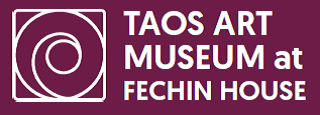 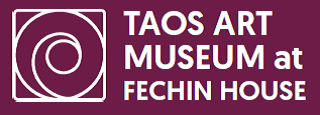 Juried Exhibition & Auction: August 272016 Entry FormArtist informationArtist’s name	Mailing Address	City, State, Zip	Phone #	Email address for notification of jury results	Gallery affiliation (if any)	Submission informationSubmission # (check one)    1    2    3Category for this submission (check one) Following Fechin Do it Like Dunton Iconic Visions of Taos Shooting the Southwest Less is More
(max. image area 8” x 10”)Title	Medium	Size	Retail value	Minimum reserve (up to 50% of retail maximum)	Artist’s commission [0% to 40%]	In submitting this entry form I agree to the terms and conditions in the Call for Entries and give the Taos Art Museum at Fechin House permission to photograph my artwork for promotional purposes.Signature (for in-person submissions):	